Rådgivning för besöksföretag på landsbygden Enkät inför startFyll i enkäten genom att:1. Spara ner den på din dator.2. Fyll i på din dator.3. Skriv ut och skriv under längst ner.4. Skicka till oss via post eller skanna in och maila. Adresser finns nedan.Med följande frågor vill vi få en bild av dig och ditt företagande. Tänk gärna på att ge kortfattad men ändå utförlig information.1. Beskriv din verksamhet som den ser ut i dag (bransch och affärsidé)2a. Är du soloföretagare? Skriv ja eller nej:	          2b. Om nej, hur många anställda har du? 3. Vad har fått dig att söka rådgivning?  4. Vad vill du uppnå med rådgivningen? 5. Har du fått rådgivning tidigare som är offentligt finansierad?  Skriv ja eller nej:  6. Av vilken aktör?7. Vad handlade den rådgivningen om?8. Vad gav den för resultat?Underskrift				Datum……………………………………………………………………..	…………………………………………….Namnförtydligande………………………………………………………………………Tack för dina svar!		Maila enkäten till folke@viljalysa.se 	eller skicka till: ViljaLysa ABÄngskavlevägen 32741 42 KnivstaVi vill ha din enkät så snart som möjligt för att så fort som möjligt komma igång. Efter att du skickat in enkäten kommer vi att kontakta dig för en kortare intervju. Vid intervjun kommer vi gemensamt överens om hur vi lägger upp rådgivningen och vilka delar du vill vara med på. För mer information om rådgivningenFolke Brinckmann, 070-984 15 55, folke@viljalysa.seElisabeth Andersson Brinckmann, tfn 0708-51 04 32, elisabeth@viljalysa.se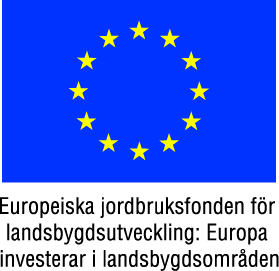 NamnPersonnummerAdressPostadressTelefonE-postFöretagsnamnOrganisationsnummerHemsida/ FB-sida